#1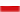 Kajetanowicz KajetanBaran Jaroslaw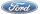 Ford Fiesta R5
PX14 HVCRC2ERC#2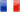 Consani RobertVilmot Maxime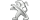 Peugeot 207 S2000RC2ERC#3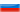 Lukyanuk Alexey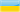 Chervonenko YevgenFord Fiesta R5
02R 0061RC2
LRC1ERC
Latvia#4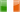 Breen Craig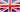 Martin ScottPeugeot 208 T16RC2ERC#5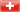 Hirschi JonathanLandais VincentPeugeot 208 T16
DE-165-PQRC2ERC#6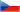 Tlusťák AntonínKučera Ladislav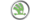 Škoda Fabia S2000RC2ERC#7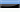 Jeets RaulToom AndrusFord Fiesta R5RC2
LRC1ERC
Latvia#8Hudec MartinPicka PetrŠkoda Fabia S2000
BA S 100RC2ERC#9Koltun JaroslawPleskot IreneuszFord Fiesta R5RC2ERC#10Kurka TomášŠmeidler DavidŠkoda Fabia S2000RC2ERC#11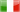 Costenaro GiacomoBardini JustinPeugeot 207 S2000RC2ERC#12Štajf VojtěchRajnoha František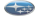 Subaru Impreza STiRC2ERC
ERC 2#14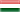 Botka DávidMihalik Péter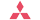 Mitsubishi Lancer Evo IXRC2ERC
ERC 2#15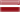 Nitišs ReinisNeikšans MarisFord Fiesta R2RC4
LRC3ERC
Latvia
ERC Junior
ERC 3#16Hideg KrisztianKerék IstvánMitsubishi Lancer Evo IXRC2ERC
ERC 2#17Kabacinski LukaszDachowski GrzegorzSubaru Impreza STiRC2ERC
ERC 2#18Plangi SiimSarapuu MarekMitsubishi Lancer Evo XRC2
LRC2ERC
Latvia
ERC 2#19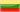 Butvilas DominykasHeller KamilSubaru Impreza STiRC2
LRC2ERC
Latvia
ERC 2#20Vorobjovs JanisMālnieks AndrisMitsubishi Lancer Evo XRC2
LRC2ERC
Latvia
ERC 2#21Kasperczyk TomaszSyty DamianSubaru Impreza STi N14RC2ERC
ERC 2#22Svilis MartinšPukis IvoMitsubishi Lancer Evo XRC2
LRC2ERC
Latvia
ERC 2#23Gorelov AlexanderSkuridin IgorMitsubishi Lancer Evo XRC2
LRC2ERC
Latvia
ERC 2#24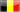 Bux GinoBorguet EricPeugeot 208 VTi R2RC4ERC
ERC Junior
ERC 3#25Zawada AleksanderDerousseaux Cathy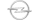 Opel Adam R2RC4ERC
ERC Junior
ERC 3#26Ingram ChrisMoreau GabinPeugeot 208 VTi R2RC4ERC
ERC Junior
ERC 3#27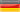 Griebel MarijanClemens StefanOpel Adam R2RC4ERC
ERC Junior
ERC 3#28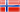 Rokland SteveAldridge JamesPeugeot 208 VTi R2RC4ERC
ERC Junior
ERC 3#29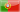 Gago DiogoCarvalho Jorge EduardoPeugeot 208 VTi R2RC4ERC
ERC Junior
ERC 3#30Sirmacis RalfsŠimins ArtursPeugeot 208 VTi R2RC4
LRC3ERC
Latvia
ERC Junior
ERC 3#31Rohtmets RainerRohtmets Rauno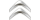 Citroën C2 R2 MaxRC4ERC
ERC Junior
ERC 3#32Gryazin VasiliyLebedik DmitriyPeugeot 208 VTi R2RC4
LRC3ERC
Latvia
ERC Junior
ERC 3#33de Mevius GuillaumeBrion GeoffreyPeugeot 208 VTi R2RC4ERC
ERC Junior
ERC 3#34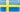 Bergkvist EmilSjöberg JoakimOpel Adam R2RC4ERC
ERC Junior
ERC 3#35Tannert Julius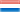 Thielen JenniferOpel Adam R2RC4ERC
ERC Junior
ERC 3#36Armstrong JonO'Sullivan NoelPeugeot 208 VTi R2RC4ERC
ERC Junior
ERC 3#37Adielsson MattiasBäck ChristofferPeugeot 208 VTi R2RC4ERC
ERC Junior
ERC 3#38Pieniazek ŁukaszGerber JakubPeugeot 208 VTi R2RC4ERC
ERC Junior
ERC 3#39Chuchala WojciechRozwadowski SebastianPeugeot 208 VTi R2RC4ERC
ERC Junior
ERC 3#40Ogryzek SlawomirWrobel JakubPeugeot 208 VTi R2RC4ERC
ERC 3#41Klausz KristófKecskeméti Balázs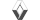 Renault Clio R3RC3ERC
ERC 3#42Skripnikov MikhailKrylov AlexeyRenault Clio R3RC3
LRC3ERC
Latvia
ERC 3#43Bisaha Ondřej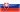 Šintal OndřejRenault Clio R3RC3ERC
ERC 3#44Sikorski GrzegorzJurgala Michal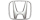 Honda Civic Type-RRC4ERC
ERC 3#45Domzala AronGospodarczyk SzymonCitroën DS3 R3TRC3ERC
ERC 3#46Blums EmilsVilsons ReinisFord Fiesta R2RC4
LRC3ERC
Latvia
ERC 3#47Tushkanova InessaChumak DmitriyMitsubishi Lancer Evo IX R4RC2ERC
ERC 2#48Turkin PetrMirkotan VasiliyCitroën DS3 R3TRC3ERC
ERC 3#49Pipiras JonasBabachinas RamūnasŠkoda Fabia R2RC4
LRC3ERC
Latvia
ERC 3#50Lielkājis TomsPirktiņš TomsFord Fiesta R2RC4
LRC3ERC
Latvia
ERC 3#51Diržininkas LaurinasStrižanas DaliusFord Fiesta R2RC4ERC
ERC 3#52Belokoņs DaņilaFreibergs TomFord Fiesta R2RC4
LRC3ERC
Latvia
ERC 3#55Bulantsev IgorDanilova MarinaMitsubishi Lancer Evo XLRC2Latvia#56Berkis JānisČeporjus EdgarsMitsubishi Lancer Evo IXLRC1Latvia#57Hermanis ElvissVeilands GatisMitsubishi Lancer Evo VIIILRC1Latvia#58Volver Karl MartinJõerand MargusPeugeot 208 VTi R2LRC3Latvia#59Lielkajis GuntisMikelsons VilnisMitsubishi Lancer Evo IXLRC1Latvia#60Valeiša EgudijusReisas Povilas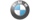 BMW M3RK1Latvia#61Ostanin AlexeyArefyev AndreyMitsubishi Lancer Evo XLRC2Latvia#62Popov SergeyGalkevich AlexeyMitsubishi Lancer Evo XLRC2Latvia#63Osokin YuriyKalninš AinarsMitsubishi Lancer Evo VIIILRC1Latvia#64Balakirev DmitriyKrylov OlegFord Fiesta R2LRC3Latvia#65Gryazin NikolayFedorov YaroslavPeugeot 208 VTi R2LRC3Latvia#66Balodis EdgarsAkmentina IneseHonda Civic Type-RRK1Latvia#67Krickis JānisFord FiestaLRC3Latvia#68Šusts AinārsStepanovs JanisMitsubishi Lancer EvoLRC2Latvia#69Kruuda GustavJärveoja KenFord FiestaLRC3Latvia#70Sesks MārtiņšKulšs MarisHonda Civic Type-RLRC3Latvia#71Leontiev ViktorHonda CivicLRC3Latvia#72Viksna Ričards RaimondsMeldrajs MārtiņšHonda Civic Type-RLRC3Latvia#73Brunovskis ElmārsMitsubishi Lancer EvoLRC2Latvia